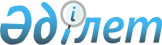 О признании утратившими силу некоторых приказов Министерства юстиции Республики КазахстанПриказ Министра юстиции Республики Казахстан от 13 ноября 2015 года № 579

      В соответствии со статьями 21-1 и 43-1 Закона Республики Казахстан от 24 марта 1998 года «О нормативных правовых актах», ПРИКАЗЫВАЮ:



      1. Признать утратившими силу некоторые приказы и.о. Министра юстиции Республики Казахстан согласно приложению к настоящему приказу.



      2. Департаменту регистрационной службы и организации юридических услуг Министерства юстиции Республики Казахстан в установленном законом порядке обеспечить:

      1) направление копии настоящего приказа в Департамент регистрации нормативных правовых актов;

      2) официальное опубликование настоящего приказа в информационно-правовой системе «Әділет» и размещение на интернет-ресурсе Министерства юстиции Республики Казахстан.



      3. Настоящий приказ вводится в действие со дня подписания.      Министр юстиции

      Республики Казахстан                       Б. Имашев

Приложение         

к приказу Министра юстиции

Республики Казахстан  

от 13 ноября 2015 года № 579 

Перечень

утративших силу некоторых приказов

Министра юстиции Республики Казахстан

      1) приказ и.о. Министра юстиции Республики Казахстан от 29 июня 2011 года № 243 «Об утверждении стандарта оценки «Базы и типы стоимости» (зарегистрирован в Реестре государственной регистрации нормативных правовых актов за № 7114)



      2) приказ и.о. Министра юстиции Республики Казахстан от 29 июня 2011 года № 244 «Об утверждении стандарта оценки «Оценка стоимости объектов интеллектуальной собственности и нематериальных активов» (зарегистрирован в Реестре государственной регистрации нормативных правовых актов за № 7115)



      3) приказ и.о. Министра юстиции Республики Казахстан от 9 декабря 2010 года № 325 «Об утверждении стандарта оценки» (зарегистрирован в Реестре государственной регистрации нормативных правовых актов за № 6694 и опубликован в газете «Казахстанская правда» от 12.01.2011 года № 7-8 (26428-26429)



      4) приказ и.о. Министра юстиции Республики Казахстан от 9 декабря 2010 года № 326 «Об утверждении стандарта оценки» (зарегистрирован в Реестре государственной регистрации нормативных правовых актов за № 6687 и опубликован в газете «Казахстанская правда» от 19.01.2011 года № 17-18 (26438-26439)



      5) приказ и.о. Министра юстиции Республики Казахстан от 9 декабря 2010 года № 327 «Об утверждении Требований к форме и содержанию отчета об оценке» (зарегистрирован в Реестре государственной регистрации нормативных правовых актов за № 6688 и опубликован в газете «Казахстанская правда» от 12.01.2011 года № 7-8 (26428-26429)
					© 2012. РГП на ПХВ «Институт законодательства и правовой информации Республики Казахстан» Министерства юстиции Республики Казахстан
				